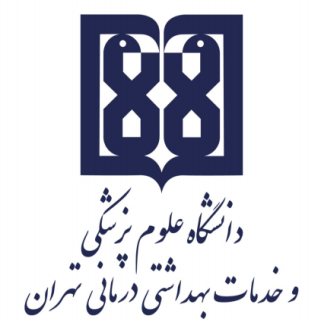 معاونت آموزشيمركز مطالعات و توسعه آموزش علوم پزشکیواحد برنامهریزی آموزشیچارچوب طراحی «طرح دوره» ویژه دورههای کارآموزی/ کارورزیاطلاعات کلی دوره:عنوان دوره کارآموزی/ کارورزی: مراقبت های جامع پرستاری در بخش های مراقبت ویژه همودیالیزنام بیمارستان/ مرکز بالینی: امام خمینی(ره)، سینا / امیرعلم نام بخش/ گروه: بخش همودیالیز مسؤول آموزش: خاطره سیلانی اعضای هیأت علمی مدرس در دوره: خاطره سیلانیاطلاعات تماس مسؤول آموزش: 09126233011طول دوره: کل ترم مرور اجمالی/ توصیف کلی دوره (انتظار میرود مسؤول برنامه، ضمن ارائه توضیحاتی کلی، دوره را در قالب یک یا دو بند، توصیف کند.): آموزش بالینی مهم ترین قسمت  فرایند آموزش و یادگیری مراقبتهای جامع پرستاری در بخش های ویژه است و در لاین بالینی همودیالیز دانشجو در محیط واقعی نحوه ی کاربست آموزه های تئوریک و راهکارهای مدیریت بیماران مبتلا به مرحله نهایی بیماری کلیوی را در عمل مشاهده نموده و تمرین می کند. در این کارآموزی ده روزه دانشجو کلیه مراحل پذیرش و ارزیابی بیمار، آماده سازی دستگاه همودیالیز، وصل کردن بیمار به دستگاه و انجام تنطیمات متناسب با شرایط بیمار، مدیریت و پایش بیمار حین دیالیز و انجام مداخلات لازم در صورت وقوع عوارض حاد دیالیز، خاتمه دیالیز و آف کردن بیمار از دستگاه ، شستشوی دستگاه و دفع ایمن وسایل مصرفی را بطور مستقل و با نظارت مربی اجرا می کند. ضمنا آموزش به بیمار و پایش شرایط کلینیکی و پارا کلینیکی بیمار نیز از دانشجو  خواسته می شود. مبنای قضاوت درباره شرایط بیمار و کفایت دیالیز، آخرین  نسخه استانداردهای همودیالیز ایران است    پیامدهای یادگیری مورد انتظار:از فراگیران انتظار می رود در پایان دوره به صورت مستقل قادر به انجام موارد زیر باشند: آماده نمودن وسایل لازم برای هر بیمار  و مطالعه پرونده ست و پرایم کردن دستگاه همودیالیز و آنتی کواگولاسیونبرقراری ارتباط مبتنی بر اعتماد  احترام  با بیمار آماده نمودن بیمار برای انجام دیالیز (وزن کردن بیمار قبل و بعد از دیالیز، کنترل علایم حیاتی و ارزیابی ادم دور چشم و اندامها و ارزیابی وضعیت تنفسی بیمار ) کنترل علائم حیاتی حین و بعد از دیالیز پایش  دقیق بیمار در طول دیالیز و انجام مداخلات پرستاری در صورت بروز عوارض حادآموزش به بیمار و خانواده وی برای پیشگیری از عوارض حاد و مزمن و ارتقاء کیفیت زندگیآموزش به بیمار و خانواده وی برای داشتن یک برنامه غذائی صحیح و مناسبآموزش به بیمار و خانواده وی برای مراقبت از فیستول و راههای دیگر دسترسی عروقیآموزش به بیمار و خانواده وی برای سازگاری و تطابق با شرایط فعلیآموزش به بیمار و خانواده وی برای عضو شدن در بانک کلیه و انجمن حمایت از بیماران کلیویآموزش به بیمار و خانواده وی برای دریافت کلیه و آموزش لازم در مورد پیوند کلیه (در صورت داشتن شرایط دریافت پیوند) مدیریت ترانسفوزیون خون و فراورده های خونی حین دیالیز انجام و تفسیر آزمایشات روتین  برای بیماران تحت دیالیز کنترل آزمایشات بیماران از نظر Hbs -Ag و سایر موارد و در صورت لزوم گزارش به مسئولین بخشآشنائی با نوع و ترکیب مایع دیالیز و سیستم های تصفیه آبآشنائی با انواع صافی و روشهای دستیابی به عروقآشنائی با داروهای رایج بخش و مصرفی بیمارمرتب نمودن و آماده کردن دستگاه دیالیز بعد از انجام دیالیز برای بیماران شیفت بعد اهم فعالیتهای یاددهی- یادگیری متناظر با هر یک از پیامدهای یادگیری:نمایش ، ایفای نقش، کار گروهی در کنار تفکر نقاد و حل مسئله  وظایف و مسؤولیتهای کارآموزان/ کارورزان در دوره بالینی  (سیاستها و ضوابط دوره):در طول حضور در بخش همودیالیز از دستکش و ماسک استفاده نمایند.نکات بهداشت فردی و جلوگیری از انتقال بیماریهای منتقله  از  طریق خون را با شستشوی مرتب دستها  و تعویض دستکش ها رعایت نمایند. جهت به حداقل رساندن انتقال عفونت و عامل بیماریزا در طی دوره کارآموزی از بلند کردن ناخنها، کاشت ناخن، هر نوع لاک زدن اجتناب فرمایید. به محض خروج از فضای آموزشی در نظرگرفته شده، ماسک، دستکش ، دستمال کاغذی و .... در سطل زباله تعیین شده بیاندازید و دست خود را به روش صحیح بشوید. نکات اخلاقی (صداقت ،راستگویی ،حفظ خلوت و اسرار ، احترام به عقاید مددجو و....)را مورد توجه قرار داده و رعایت نماید.در محدوده قوانین و مقررات حرفه ای عمل کرده، مسئولانه و با علاقه انجام وظیفه کند.زمان تعیین شده برای حضور در محیط کارآموزی را رعایت فرمایید. با استاد و دیگر اعضاء تیم درمانی آموزشی بطور صحیح ارتباط برقرار کرده و همکاری نماید.تکالیف محوله را به موقع انجام و تحویل دهد.اصول صحیح صرفه جویی را در استفاده از وسائل مصرفی و غیر مصرفی بکار گیرند.اصول مربوط به پیشگیری از انتشار عفونت را رعایت نمایند.مقررات مربوط به نحوه فعالیت دانشجو در محیط کارآموزی:حضور منظم و به موقع در محیط کارآموزی الزامی است.غیبت بیش از یک روز در این دوره غیرموجه میباشدحضور حداقل یک تا دو شیفت Long در این بخش ضرورت دارد.  نحوه ارزیابی کارآموزان/ کارورزان:نوع ارزیابی:  (تکوینی/تراکمی)       روش ارزیابی دانشجو  در کل دوره: ارزشیابی در محیط واقعی بصورت تکوینی و پایانیسهم ارزشیابی هر نوع/ روش در نمره نهایی دانشجو: 75%  تکوینی و 25 % آسکی                           منابع یادگیری: منابع شامل کتب مرجع، نشریههای تخصصی و نشانی وبسایتهای مرتبط میباشد.      الف) کتب: عسگری، م. سلیمانی، م. (1400)کتاب جامع مراقبتهای پرستاری ویژه در بخشهای CCU ، ICU، و دیالیز. تهران: انتشارات بشری.نیک روان، م. شیری، ح. اصول مراقبتهای ویژه در CCU، ICU و دیالیز. تهران : انتشارات حیدری.استانداردهای همودیالیز ایران Kallenbach, Z Judith. Review of Hemodialysis for Nurses and Dialysis Personnel. Mosby, an imprint of Elsevier INC. 2016.برنامه زمانبندی هفتگی: جدول شماره 1: برنامه کارورزی همودیالیز به تفکیک روزهانکات کاربردی پیامدهای یادگیری   پیامدهای یادگیری، ترکیبی از دانش، نگرش، مهارتها و به طور کلی ویژگیهایی هستند کـه میخواهیم دانشجویان ما در انتهای دوره داشته باشند. در واقع به لحاظ ساختاری، پیامدهای یادگیری جملاتی هستند که توصیف میکنند در انتهای دوره چه انتظاری از دانشجو داریم و به عبارت دیگر دانشجو در انتهای دوره چه چیزی را باید بداند، درک کند و قادر به انجام آن باشد. برای مثال دانشجوی دکترای تخصصی .... در پایان دوره ...  باید بتواند ضمن آگاهی بر ضوابط پژوهش اخلاقی، اصول مرتبط را در استفاده از منابع اطلاعاتی منتشر شده، منتشر نشده و الکترونیکی به کار بندد. فعالیتهای یاددهی- یادگیری   منظور از فعالیتهای یاددهی، مجموعه فعالیتهایی است که استادان و دستیاران ارشد در هنگام ایفای نقش استادی، به منظور آموزش بهینه کارآموزان/ کارورزان بر عهده دارند. در این میان، استفاده از راهبردهای یاددهی-یادگیری متمرکز بر روشهای فعال و تعاملی، موجب تقویت انگیزه و محوریت یادگیرندگان خواهد شد. نظیر بحث در گروههای کوچک، آموزش مبتنی بر مسأله، آموزش مبتنی بر تیم و روشهای خودآموزی و آموزش الکترونیکی.  و منظور از فعالیتهای یادگیری، مجموعه فعالیتهایی است که کارآموزان/ کارورزان به منظور ارتقای دانش و مهارت در هر یک از چرخشها، موظف به انجام آنها هستند. به عنوان مثال: شرکت فعال در راند، گراند راند و ژورنال کلاب، ارایه کنفرانسهای آموزشی  روشهای ارزیابی کارآموزان/ کارورزانارزیابی کارآموزان/ کارورزان به صورت تکوینی (در طول دوره آموزشی و با هدف ارائه بازخورد و اصلاح عملکرد فراگیر و یا با اختصاص سهمی از نمره نهایی به آن، تأثیرگذار در ارزیابی پایانی دانشجو) و پایانی (در پایان دوره آموزشی به منظور تصمیم گیری و قضاوت در خصوص میزان یادگیری فراگیر) و با بهرهمندی از انواع روشهای ارزیابی صورت میپذیرد:ارزیابی دانش نظری با استفاده از انواع آزمونهای کتبی اعم از تشریحی، صحیح و غلط، چند گزینهای، جور کردنی، استدلال محور و ... ارزیابی عملکردی در محیطهای شبیه سازی شده برای مثال با استفاده از آزمون بالینی ساختارمند عینی به عنوان یکی از مصادیق بارز آزمونهای ویژه ارزیابی عملکرد ارزیابی در محیط کار با ذکر فعالیتهایی که کارآموزان/ کارورزان به طور مستقل و یا با راهنمایی استاد در محیطهای کار واقعی انجام میدهند. نظیر انجام پروسیجرهای مختلف و با استفاده از انواع روشهای ارزشیابی در محیط کار مانند: ارزشیابی 360 درجه بررسی پورت فولیو  و  لاگ بوکاستفاده از Global rating form استفاده از روشهایی مانندDOPS، Mini-CEX و .... با هدف ارزیابی در طول دوره (ارزیابی تکوینی)   روز مرور مطالب تئوریک  در بالین بیمارانمهارتهای عملی مطالعه  و  بحث گروهی روز اول  در اسکیل لب  آشنایی با اصول همودیالیز و نحوه ی مدیریت بیماران تحت همودیالیز آشنایی با اصول همودیالیز و نحوه ی مدیریت بیماران تحت همودیالیز آشنایی با اصول همودیالیز و نحوه ی مدیریت بیماران تحت همودیالیز دوم آشنايي با بخشآشنايي با سيستم RO و سختي گير و آشنايي با دستگاه هاي همودياليزمرور استانداردهای نفرولوژی ایران + داروی اپرکس   سوم نارسايي مزمن و انديكاسيون هاي همو دياليزآشنايي با دستگاه هاي همودياليز و ست و پرايم كردن دستگاه ها ،  برقراري ارتباط با بيمارمرور استانداردهای نفرولوژی ایران + داروی ونوفرچهارمدستيابي به عروق و انواع صافي آنتی کواگولاسیونست و پرايم كردن دستگاه ها ، وزن كردن بيمار قبل و بعد از دياليز و برقراري ارتباط با بيمار ، آماده کردن بیمار و دستگاه برای شروع دیالیز، وصل کردن بیمار به دستگاه و شروع دیالیز  مدیریت   BMD از طریق داروی کربنات کلسیم و روکاترول پنجمعوارض حاد و مزمن دياليز مراقبت های حین دیالیز و نحوه ی  اداره عوارض حاد، کسب مهارت نسبی در ست کردن و پرایم کردن دستگاه،وصل بیمار به دستگاه و شروع دیالیزمدیریت   BMD از طریق داروی رناژل مکمل نفروویت ششمداروهای  رایج در بیماران دیالیزی  و آزمایشات ماهانه و سه ماههتمرين و تكرار مهارت های هفته ی اول ، آموزش نحوه ی  Off کردن بیمار از دستگاه، آشنايي با داروهاي شايع بخش و برقراري ارتباط با بيمارمدیریت   BMD از طریق داروی سیناکلست پروتکل واکسیناسیون علیه HBVهفتم رژيم غذايي بيمار دياليزي و  كفايت دياليز تمرين و تكرار مهارت های قبلی، نحوه ی مراقبت از فیستول و سایر راههای دسترسی عروقی پس از دیالیز، آموزش به بیمار در خصوص داروهای مصرفی بر اساس نتایج آزمایشات دوره ایهشتمدياليز صفاقي تمرين و تكرار مهارت های قبلی، كنترل آزمايشات دوره ای بيماران  و بررسی کفایت دیالیزآموزش به بیمار در خصوص داروهای مصرفی بر اساس نتایج آزمایشات دوره اینهم ارزشیابی پایان بخش 15 نمره (75 درصد ) در محیط واقعی بالینی (5 نمره نیز برای آزمون آسکی پایان ترم لحاظ خواهد شد)ارزشیابی پایان بخش 15 نمره (75 درصد ) در محیط واقعی بالینی (5 نمره نیز برای آزمون آسکی پایان ترم لحاظ خواهد شد)ارزشیابی پایان بخش 15 نمره (75 درصد ) در محیط واقعی بالینی (5 نمره نیز برای آزمون آسکی پایان ترم لحاظ خواهد شد)